МКУК «Лубянский сельский клуб»Лубянская сельская библиотека-филиалМКУК «Межпоселенческая библиотека Медвенского района»  Аллея новорождённых - 2016 гПpишел как-то к мудpецу юноша и спpосил, что делать,чтоб его люди не забыли.— Стань полководцем и воюй, — ответил мудpец.— А что нужно сделать, чтоб меня люди добpом вспоминали? — еще спpосил юноша.— Сади деpевья и воспитывай детей, — посоветовал мудpец.Если мне скажут, что завтра наступит конец света, то еще сегодня я посадил бы яблоню.Мартин Лютер      В древности, когда на свет появлялся новорожденный, по традиции высаживали дерево. Это символизировало надежду родителей на то, что дети вырастут большими, сильными, расцветут и пустят корни подобно дереву. Деревья издавна считались символом семьи, рода преемственности поколений. Вот и мы, следуя древней традиции,  предлагаем родителям наших новорожденных деток, посадить именное дерево, а именно яблоньку,   которое будет расти вместе с ребенком, крепнуть и набираться сил. Простая посадка деревьев стала праздничным событием для родителей и детей. На каждое дерево были закреплены таблички с именами родившихся в 2016 году, чтобы родители со своими детьми ухаживали за деревьями, высаженными своими руками. В будущем яблоньки порадуют жителей своей зеленью, в тени которой будут гулять их дети и внуки.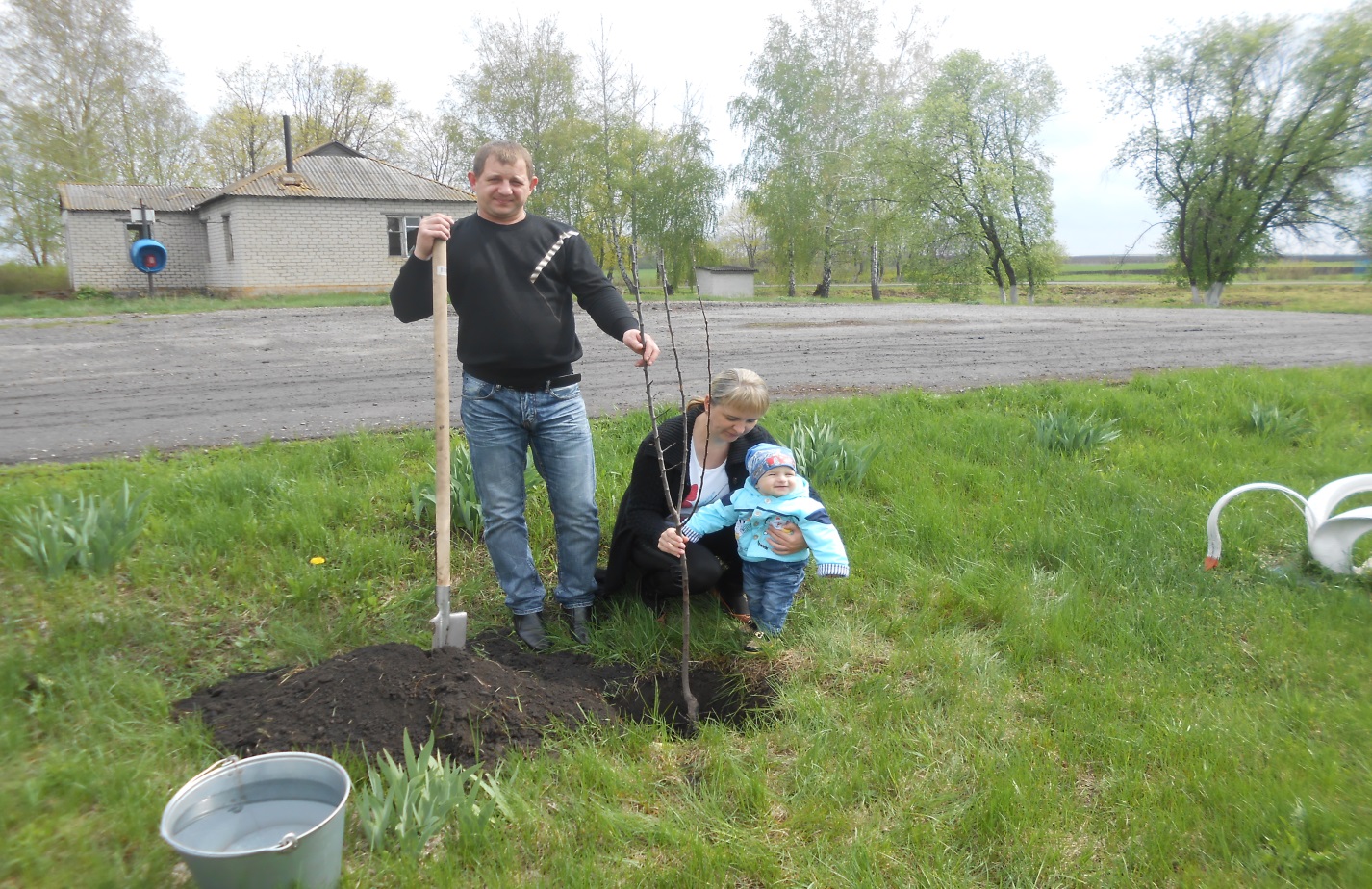 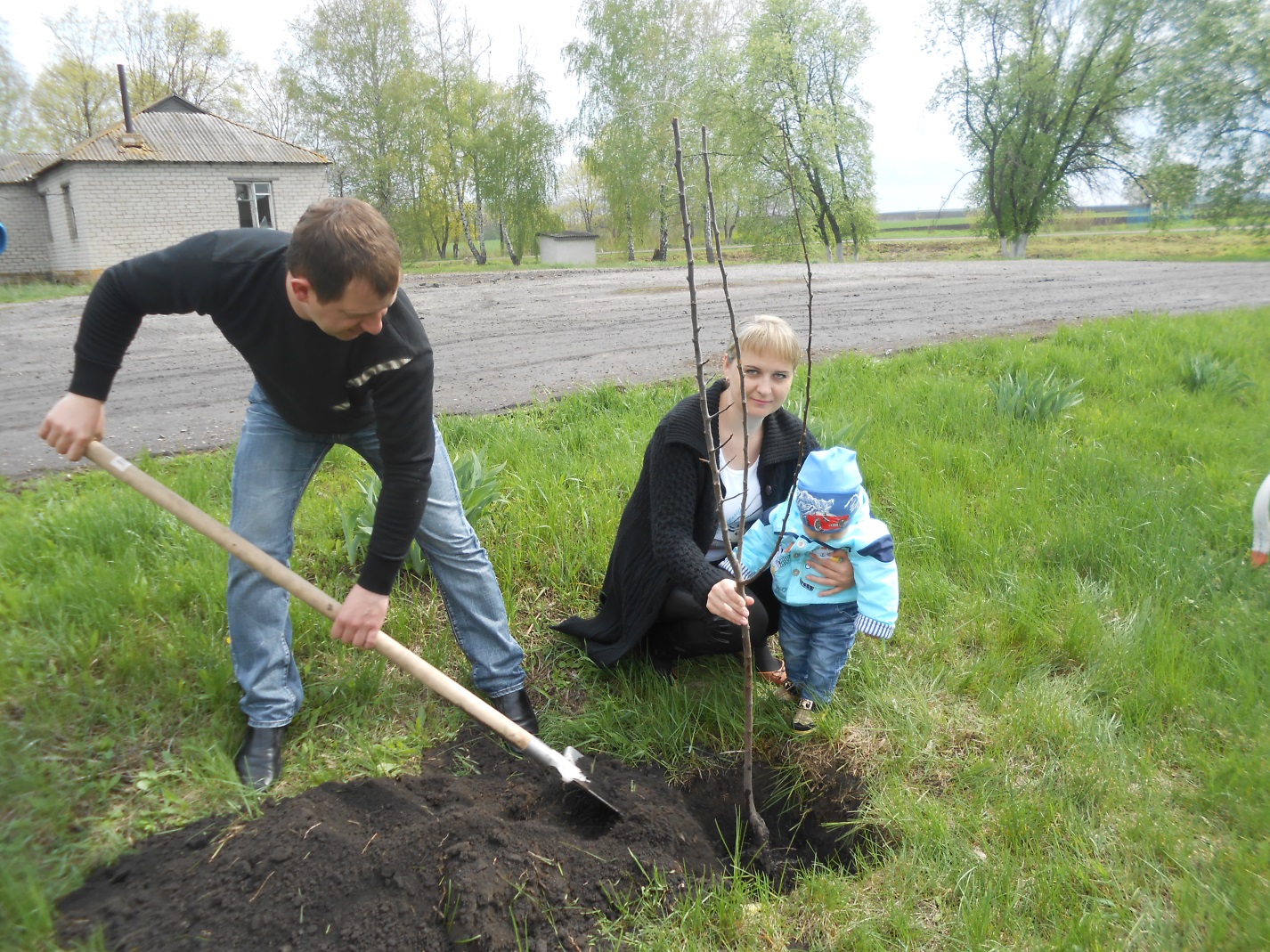 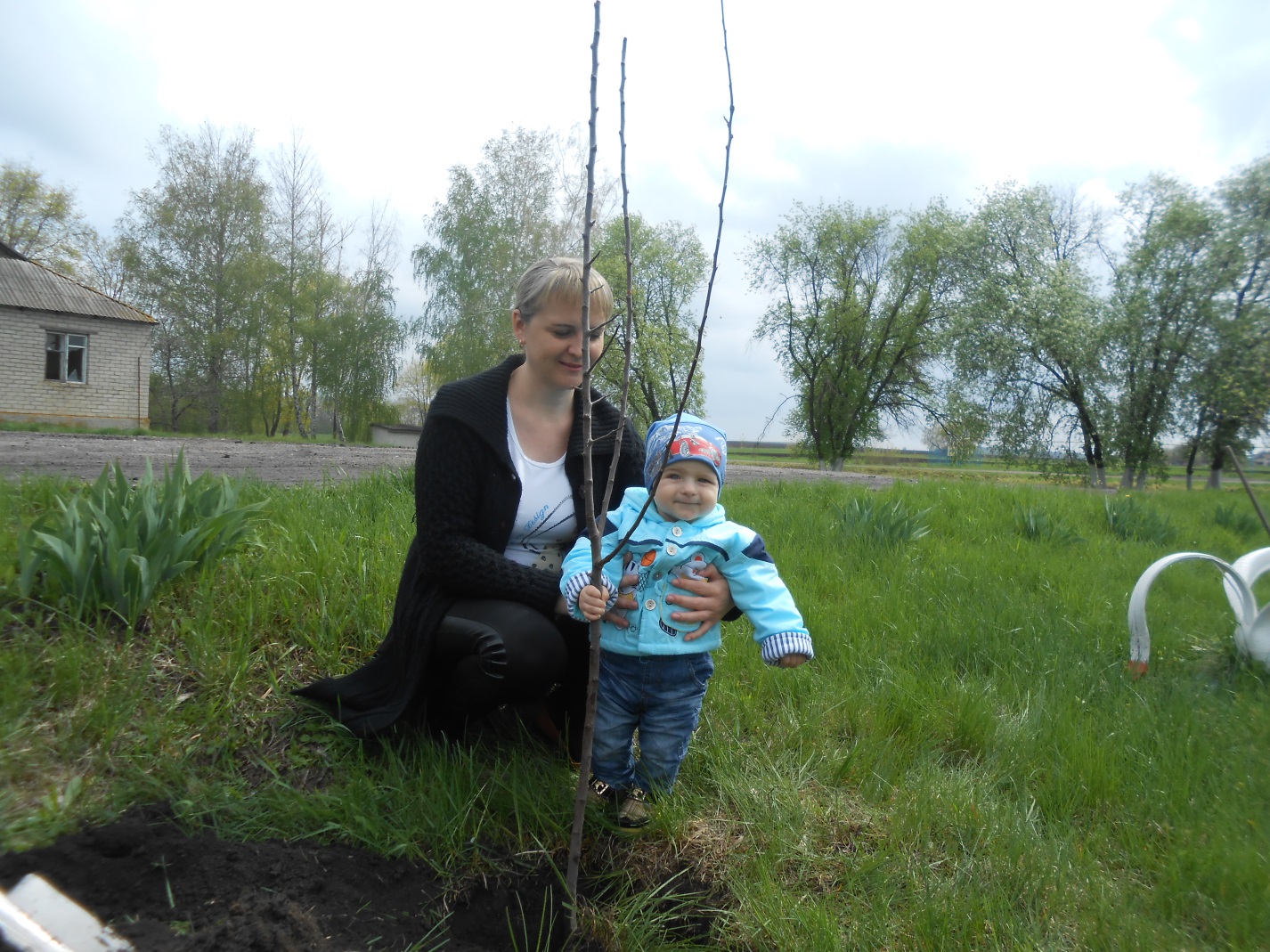 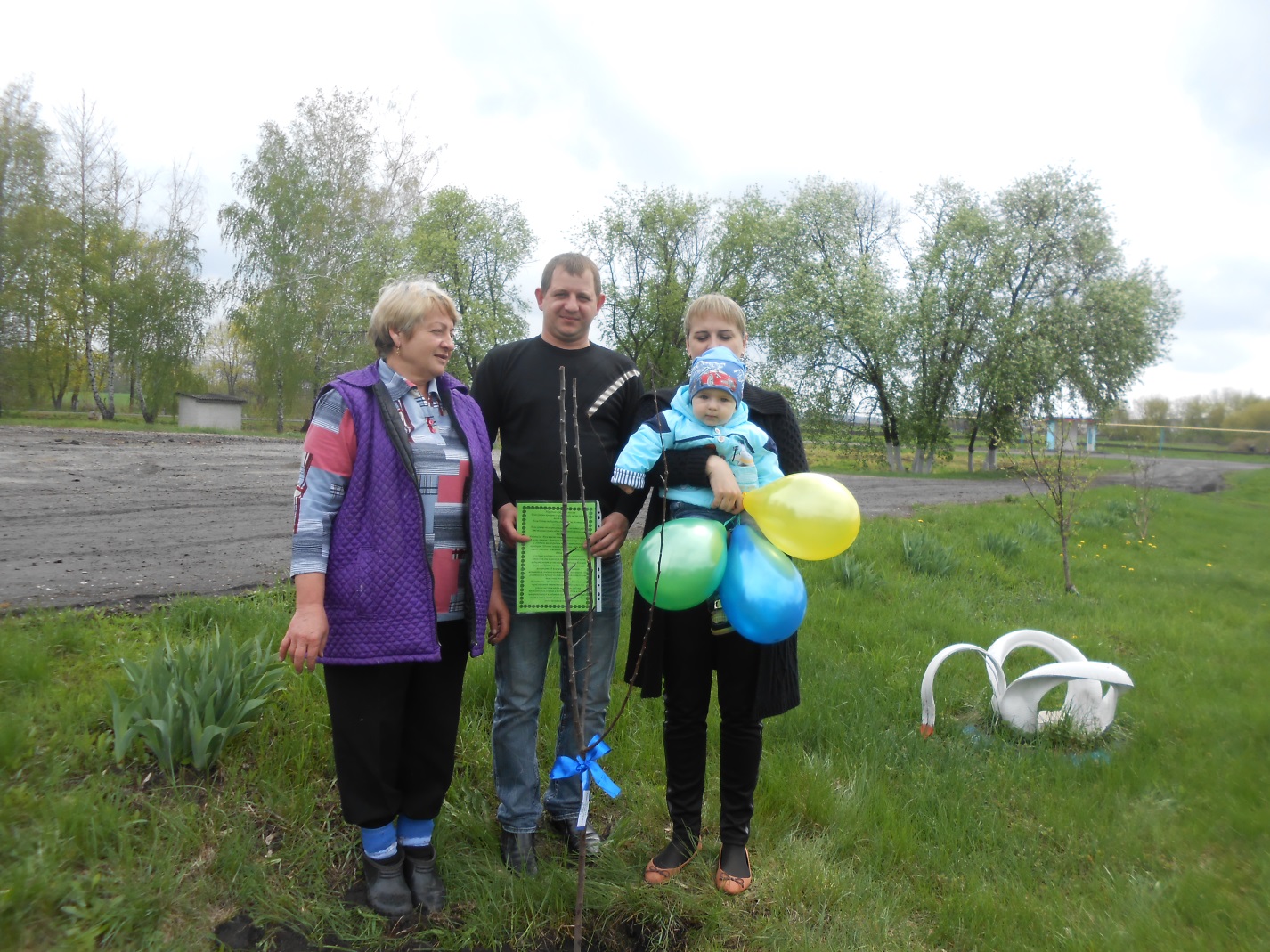 Семья Сечиных - Александр Васильевич Оксана Юрьевна и сын Илья посадили яблоню в 2016 году